	ZAJEDNICA ŠPORTSKIH UDRUGA GRADA SINjA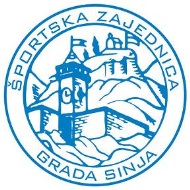 IBAN: 5123300031100093827MB: 01289802                                                                                       mob: 098 597 465  mail:Dragašev prolaz 24, Sinj 21230                                               sportska.zajednica-sinj@hotmail.comOIB 35929633707                                                                                       www.sportsinj.commeđunarodna sportska natjecanjadržavna natjecanjatradicionalna sportska natjecanja, memorijaliprigodna natjecanja, turniriorganizacija liga natjecanjaZaokružiti samo jedan program, a u slučaju organizacije više natjecanja za svaku priredbu ispuniti zasebni obrazac.Potpisom ovog dokumenta, kao ovlaštena osoba Udruge u skladu sa Statutom udruge i svim zakonskim odredbama Republike Hrvatske, pod punom odgovornošću potvrđujem da su svi podaci navedeni u obrascima točni, a priložena dokumentacija vjerodostojna.         IME I PREZIME OVLAŠTENE OSOBE:                                                                                     Vlastoručni potpis:        ____________________________                                                                              ______________________Ispunjava Zajednica sportskih udruga Grada Sinja: OBRAZAC G ORGANIZACIJA MEĐUNARODNIH, DRŽAVNIH, TRADICIONALNIH, PRIGODNIH PRIREDBI TE LIGA NATJECANJAPREDLAGAČ NAZIV PRIREDBE DATUM ODRŽAVANJA SUORGANIZATOROPIS PRIREDBE  OPIS PRIREDBE  OPIS PRIREDBE  FINANCIJSKI PLAN PRIREDBEFINANCIJSKI PLAN PRIREDBEFINANCIJSKI PLAN PRIREDBEFINANCIJSKI PLAN PRIREDBEPRIHODI PRIHODI IZNOSIZNOS1.PRIHOD OD PRORAČUNA ZŠUGS 2.PRIHOD OD PRORAČUNA ŽUPANIJE  S-D3.PRIHOD OD SUDIONIKA NATJECANJA (kotizacija)4.PRIHOD OD SPONZORSTVA 5.PRIHOD OD DONACIJA 6.OSTALI PRIHODI UKUPNO UKUPNO RASHODI  RASHODI  IZNOSIZNOS1.SUCI I ORGANIZACIJA2.KORIŠTENJE OBJEKTA3.DEKORACIJA PROSTORA4.NAJAM I PRIJEVOZ OPREME I REKVIZITA5.RAZGLAS6.MEDICINSKO VOZILO ILI LIJEČNIK7.MEDALJE I PEHARI8.CVIJEĆE I SUVENIRI9.PRIJEVOZ ZA GOSTE10.SMJEŠTAJ I PREHRANA11.IDEJNO RJEŠENJE PROPAGANDNIH MATERIJALA12.TISAK BILTENA, DIPLOMA, PLAKATA13.REDARI14.TROŠKOVI TELEFONA, PAPIRA I POŠTE15.HONORARI TEHNIČKOG OSOBLJA, SPIKER16.NAJAM VOZILA ZA PRIJEVOZUKUPNO UKUPNO DATUM PRIMITKA PROGRAMANAPOMENA   *